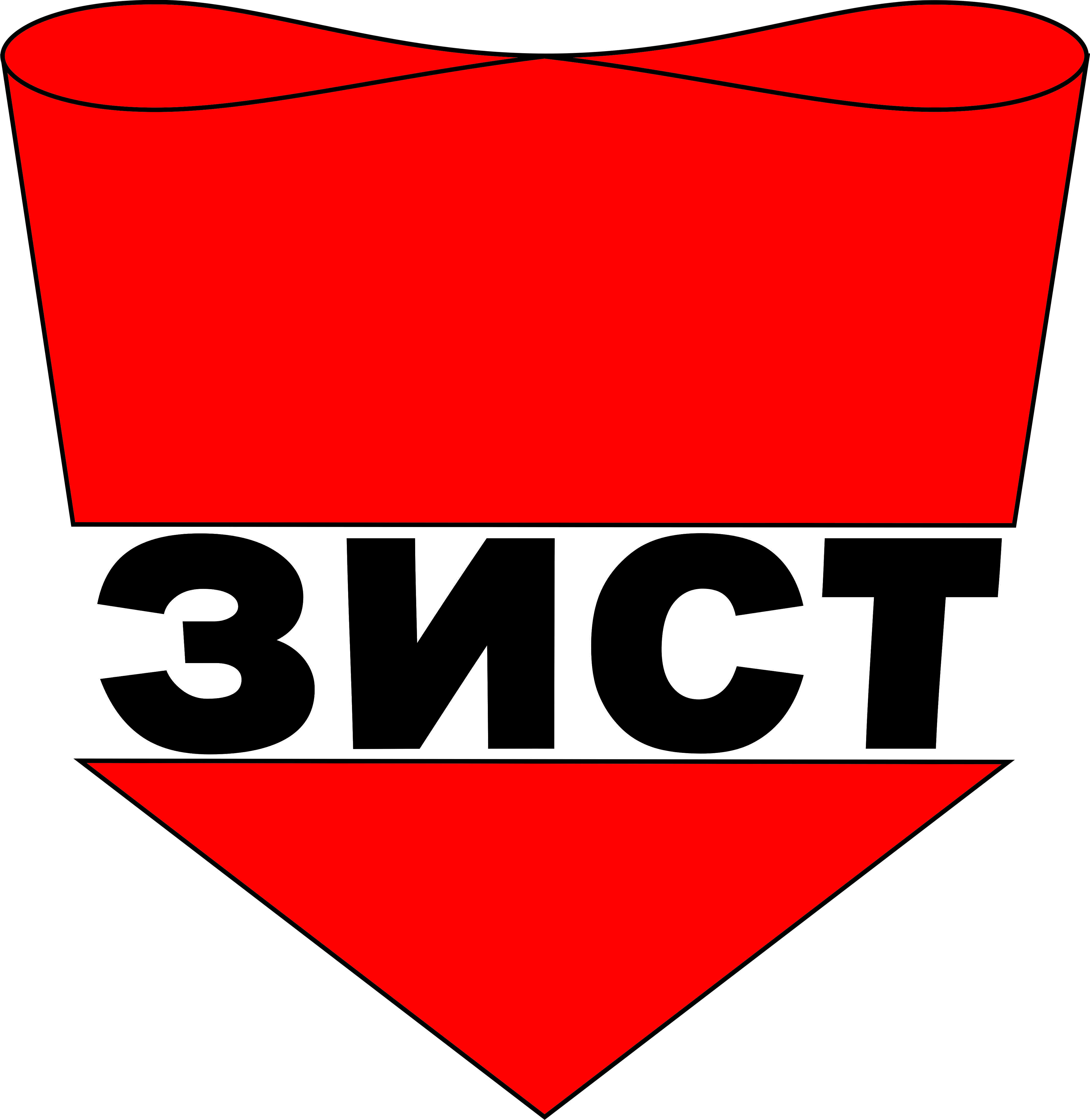 ООО «Завод Инструмента Строительной Техники»624600, Свердловская обл., г. Алапаевск, ул. Мичурина, 16, номера телефонов: Ген. директор. +7(343)383-03-01, отдел продаж: +7(343) 383-03-05, e-mail: zist@zistex.ru, web: www.zistex.ru ОГРН 1086601000199, ИНН 6601012259, КПП 660101001Р/счет 40702810416040027731, Уральский банк СБ РФ г. ЕкатеринбургАлапаевское ОСБ №1704 г. Алапаевск, К/счет 30101810500000000674, БИК 046577674.